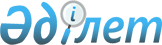 2016 жылға мектепке дейінгі тәрбие мен оқытуға мемлекеттік білім беру тапсырысын, жан басына шаққандағы қаржыландыру және ата-ананың ақы төлеу мөлшерін бекіту туралы
					
			Мерзімі біткен
			
			
		
					Қызылорда облысы Қызылорда қаласы әкімдігінің 2016 жылғы 29 ақпандағы № 4974 қаулысы. Қызылорда облысының Әділет департаментінде 2016 жылғы 01 сәуірдегі № 5436 болып тіркелді. Қолданылу мерзімінің аяқталуына байланысты тоқтатылды      "Білім туралы" Қазақстан Республикасының 2007 жылғы 27 шілдедегі Заңының 6-бабы 4-тармағының 8-1) тармақшасына сәйкес Қызылорда қаласының әкімдігі ҚАУЛЫ ЕТЕДІ:

      1. Қосымшаға сәйкес 2016 жылға мектепке дейінгі тәрбие мен оқытуға мемлекеттік білім беру тапсырысын, жан басына шаққандағы қаржыландыру және ата-ананың ақы төлеу мөлшері бекітілсін.

      2. Осы қаулының орындалуын бақылау қала әкімінің орынбасары А.Қайруллаевқа жүктелсін.

      3. Осы қаулы алғашқы ресми жарияланған күнінен бастап қолданысқа енгізіледі.

 2016 жылға мектепке дейінгі тәрбие мен оқытуға мемлекеттік білім беру тапсырысын, жан басына шаққандағы қаржыландыру және ата-ананың ақы төлеу мөлшері
					© 2012. Қазақстан Республикасы Әділет министрлігінің «Қазақстан Республикасының Заңнама және құқықтық ақпарат институты» ШЖҚ РМК
				
      Қызылорда қаласының әкімі

Н. Нәлібаев
Қызылорда қаласы әкімдігінің
2016 жылғы 29 ақпандағы
№ 4974 қаулысына қосымша№

Мектепке дейiнгi тәрбие және оқыту ұйымдарының әкiмшiлiк-аумақтық орналасуы

Мектепке дейiнгi тәрбие және оқыту ұйымдарының тәрбиеленушiлер саны

Мектепке дейiнгi ұйымдарда қаржыландырудың жан басына шаққанда бiр айдағы мөлшерi 

Мектеп жанындағы шағын орталықтарды қаржыландырудың жан басына шаққанда бiр айдағы мөлшерi

Мектепке дейiнгi ұйымдар ата-аналарының бiр айдағы төлемақы мөлшерi (теңге)

Мектепке дейiнгi ұйымдар ата-аналарының бiр айдағы төлемақы мөлшерi (теңге)

№

Мектепке дейiнгi тәрбие және оқыту ұйымдарының әкiмшiлiк-аумақтық орналасуы

Мемлекеттік мектепке дейінгі ұйымдардағы

ата-ана төлем ақысының

ай сайынғы мөлшері 

 

Мемлекеттік білім беру тапсырысы бойынша қызмет алатын жекеменшік мектепке дейінгі ұйымдардағы ата-ана төлем ақысының ай сайынғы мөлшері

1

Қызылорда қаласы

16 623 

24 390 теңге

18 488 теңге

10 000 теңге

(Он еселенген айлық есептік көрсеткіштен артық емес) 

21 210 теңге

